School Booking Request FormMental Health Literacy Assembly Presentations (5 mins)Whilst headspace Taringa aims to support as many services and schools as possible, this request will be considered with regard to headspace Taringa’s capacity. Completion of this booking request does not guarantee availability.  A response to your booking enquiry will generally be given in 7-10 working days.School Details:School Name:	…………………………………………………………………………………........................Contact Person/s: ………………………………………../…………………...................................................Phone Number/s…………………………………………./…………………..................................................Email Address/s: …………………………………………/…………………..................................................Request Details:Option 1: Day: ……………………	Date: …………………	Time: …………………………………..Option 2: Day: ……………………	Date: …………………	Time: …………………………………..Resources Required: ……………………………………………………………………………………………..Address and location of presentation: …………………………………………………………………………Who: Year level / key audience we will be engaging with? (Please circle)Junior Assembly		Senior School 		Whole of School AssemblyOther (please specify) ……………………………………………………………………………………………Expected number of students/attendees? 50- 100		100 - 250 		250- 500	500-1000 	1000+Reason for Request:  (Please identify any key issues or concerns).…………………………………………………………………………………………………………..Please indicate if you would like Headspace Taringa to provide your school  with an Information Pack and resources in addition to the presentation?  (Please circle)  YES / NOWhere did you hear about Headspace Taringa Services? .......................................................................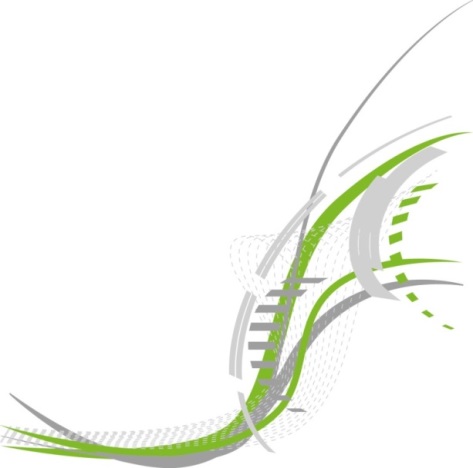 Thank you for your enquiry!***Please note that we require access to a data projector, laptop and speakers for presentation purposes and an allocation of space where an information stall has been requested***